FOR WRITTEN REPLYouaacox1szaNATIONAL A66EMBLY36/1/4/1(201600169}DATE OF PUBMCATION IN INTERNAL QUESTION PAPGR: 18 MAY 201B (IMTMRNAL QMG6TION PAPER NO 16-201Bt1M6. Mr G D Mataepe (DA) to aak the Mlnlstar ofPoIIce:What number of (a) vehicles ara available fbr vblble policing w"ith specifk reference to eector policing at the Bedfoidviaw Police Station, (b) the specified vehicles have mileage of (I) 1-100 000 kms, (ii) 100 001-200 000 kms, (lil) 200 001-300 000 kms and (lv) over 300 000 kms and (c) days In 2017 was each of the vehiclse out of working order2NW1078EREPLY: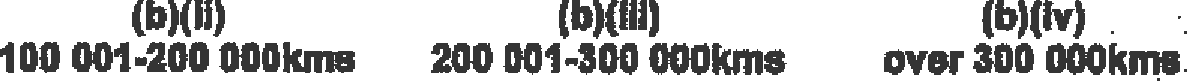 Originel signad LIEUTENANT GENERAL PROVINCIAL COMlgl66lONER: GAUTEBG DB DE LANOEData: 22 May 2018Reply to question 1536 ‹ecommendedATIOLEGENERAL OUYH AFRICAN POLICE SERVICE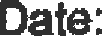 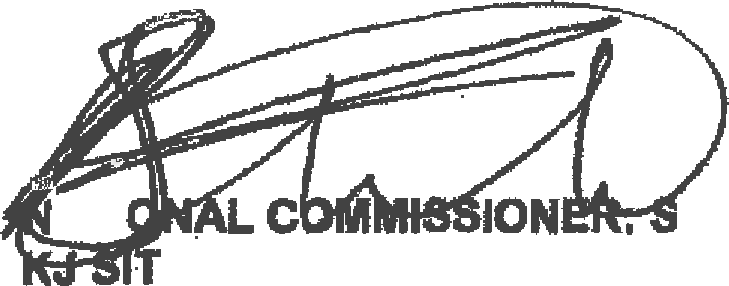 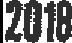 Reply to question 1536 approved/not approved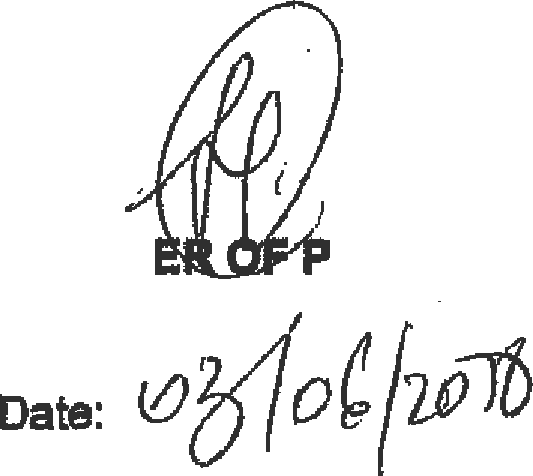 BedfotdvlewTotal vehlclea available for Sactor Pollclng1-100 000kme1-100 000kmeBedfotdvlewTotal vehlclea available for Sactor PollclngNumber ofvahldw(SAP6numbers)(c) daysout of worklng order for eed› vehicle, In 2017Number ofvehloles(BAPSnumbers)(c) daysout of worklhg order for•ach vehlcle, In 2017Numberof vehklse (SAPSnumbers)(c) daysDU( Dfworking order for esch vohlde, in 2017Numberof  vehicles (8APSrumbere)(c) dayaout of” worbi›g orger lot:”esch .”.: vehlclé; ” In 2017. .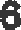 BVC218B1BTYd20BBTL287B BTD30BB BBY719B1161080BGY310B50NIINli